Table S193 compounds from WPX and their corresponding predicted OB, DL, Caco-2 scores and structures. 88 compounds that meet the parameters which OB ≥ 30%, DL ≥ 0.18, Caco-2 ≥0 were preserved as active compounds. 5 compounds which not meet the criterion but have been validated with various pharmaceutical activities were also reserved as the active components.Table S2 The information of GPL-related targets. By combining the compound targets of WPX and the disease related targets, 146 overlapping ones were selected as the key targets in the treatment of GPL.Table S3 The GO terms of therapy target genes and their corresponding Count, PValue, FDR. Through the GO enrichment of the key targets, 26 top GO terms were obtained which indicate that large numbers of targets involved in the process of tumorigenesis.Table S4The KEGG Pathways of therapy target genes and their corresponding Count, PValue and FDR. Through the KEGG enrichment of the key targets, 21 remarkably enriched pathways which involved in cell proliferation, apoptosis and inflammation were obtained.No.Mol IDMolecule nameOBDLCaco-2StructureHerb1MOL000006Luteolin36.160.250.19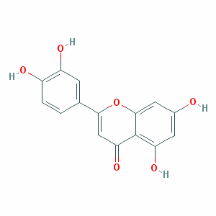 PR，RS2MOL00002012-senecioyl-2E,8E,10E-atractylentriol62.400.220.01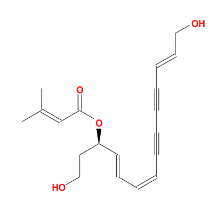 AMK3MOL00002114-acetyl-12-senecioyl-2E,8E,10E-atractylentriol60.310.310.33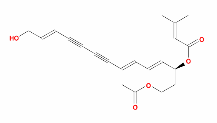 AMK4MOL00002214-acetyl-12-senecioyl-2E,8Z,10E-atractylentriol63.370.300.42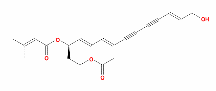 AMK5MOL000028α-Amyrin39.510.761.42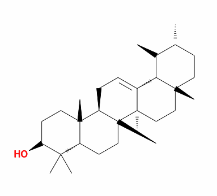 AMK6MOL000033(3S,8S,9S,10R,13R,14S,17R)-10,13-dimethyl-17-[(2R,5S)-5-propan-2-yloctan-2-yl]-2,3,4,7,8,9,11,12,14,15,16,17-dodecahydro-1H-cyclopenta[a]phenanthren-3-ol36.230.781.45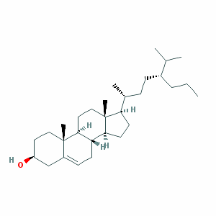 HMM，AMK7MOL000043AtractylenolideⅠ37.370.151.30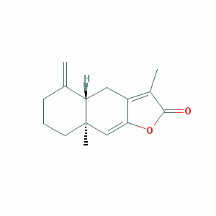 AMK8MOL0000493β-acetoxyatractylone54.070.221.13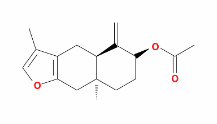 AMK9MOL0000728β-ethoxy atractylenolide Ⅲ35.950.211.08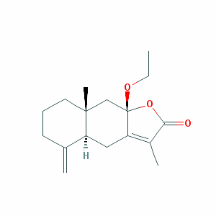 AMK10MOL000098Quercetin46.430.280.05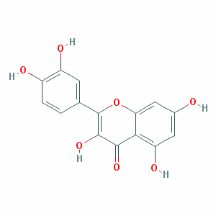 HMM，HDH11MOL000211Mairin55.380.780.73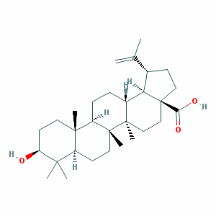 HMM12MOL000239Jaranol50.830.290.61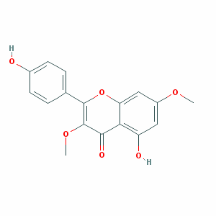 HMM13MOL000263Oleanolic acid29.020.760.59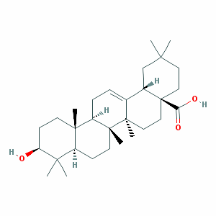 RS，HDH14MOL000296Hederagenin36.910.751.32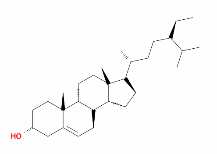 HMM，CR15MOL000354Isorhamnetin49.600.310.31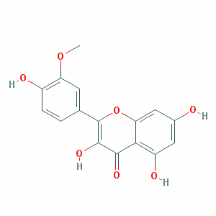 HMM16MOL000358Beta-sitosterol36.910.751.32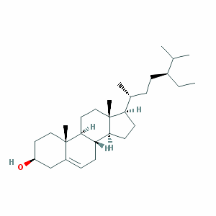 PR，HDH17MOL0003713,9-di-O-methylnissolin53.740.481.18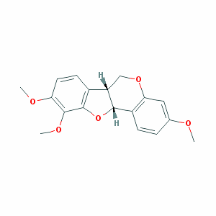 HMM18MOL0003787-O-methylisomucronulatol74.690.301.08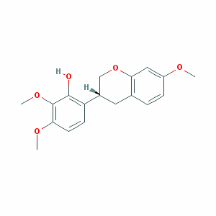 HMM19MOL000380(6aR,11aR)-9,10-dimethoxy-6a,11a-dihydro-6H-benzofurano[3,2-c]chromen-3-ol64.260.420.93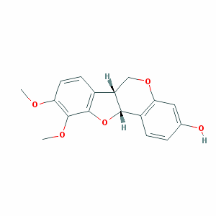 HMM20MOL000387Bifendate31.100.670.15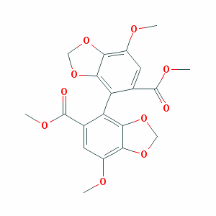 HMM21MOL000392Formononetin69.670.210.78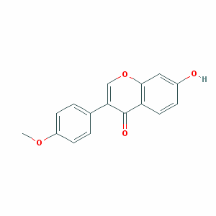 HMM22MOL000398Isoflavanone109.990.300.53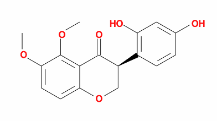 HMM23MOL000409Astragaloside IV17.740.15(2.22)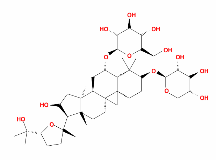 HMM24MOL000417Calycosin47.750.240.52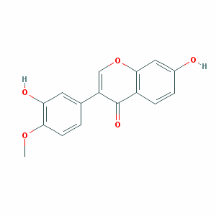 HMM25MOL000422kaempferol41.880.240.26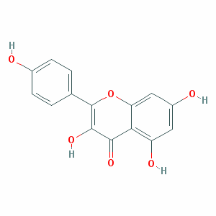 HMM26MOL000438(3R)-3-(2-hydroxy-3,4-dimethoxyphenyl)chroman-7-ol67.670.260.96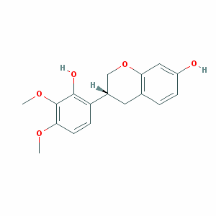 HMM27MOL0004421,7-Dihydroxy-3,9-dimethoxy pterocarpene39.050.480.89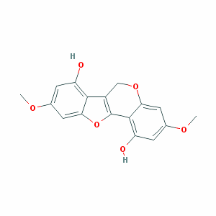 HMM28MOL000449Stigmasterol43.830.761.44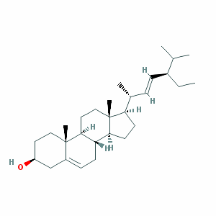 HDH29MOL000902Curcumol103.550.131.12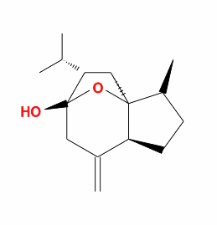 CR30MOL000906Wenjine47.930.270.30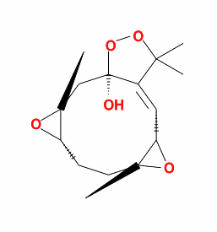 CR31MOL000940Bisdemethoxycurcumin77.380.260.49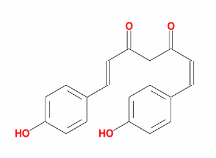 CR32MOL001506Supraene33.550.422.08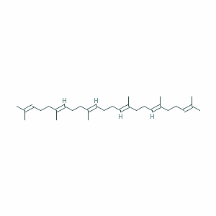 PR33MOL0016011,2,5,6-tetrahydrotanshinone38.750.360.96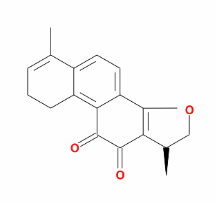 RS34MOL0016462,3-dimethoxy-6-methyanthraquinone34.860.260.75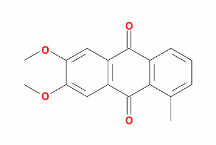 HDH35MOL001659Poriferasterol43.830.761.44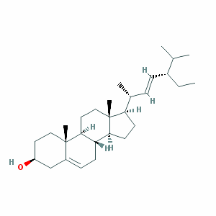 RS，HDH36MOL001663(4aS,6aR,6aS,6bR,8aR,10R,12aR,14bS)-10-hydroxy-2,2,6a,6b,9,9,12a-heptamethyl-1,3,4,5,6,6a,7,8,8a,10,11,12,13,14b-tetradecahydropicene-4a-carboxylic acid32.030.760.61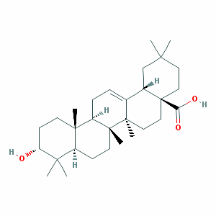 HDH37MOL0016702-methoxy-3-methyl-9,10-anthraquinone37.830.210.73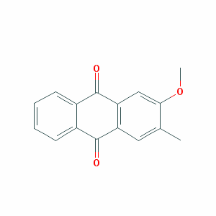 HDH38MOL001689Acacetin34.970.240.67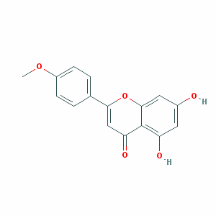 PR39MOL001771Poriferast-5-en-3beta-ol36.910.751.45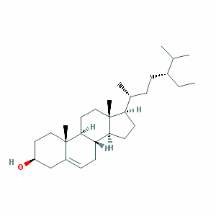 RS40MOL001942Isoimperatorin45.460.230.97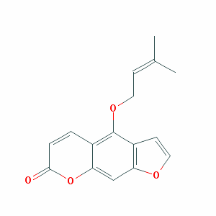 RS41MOL002222Sugiol36.110.281.14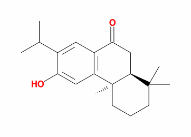 RS42MOL0024641-Monolinolein37.180.300.32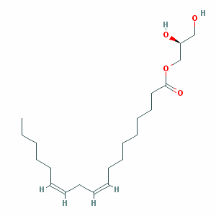 PR43MOL002651Dehydrotanshinone II A43.760.401.02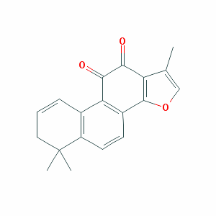 RS44MOL006554Taraxerol38.400.771.37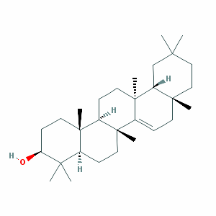 PR45MOL006756Schottenol37.420.751.33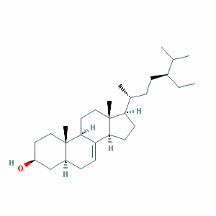 PR46MOL006824α-amyrin39.510.761.37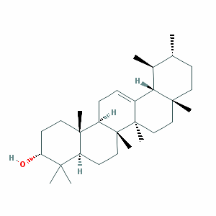 RS47MOL0070365,6-dihydroxy-7-isopropyl-1,1-dimethyl-2,3-dihydrophenanthren-4-one33.770.291.19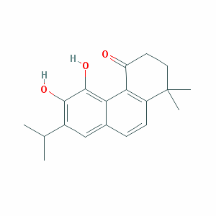 RS48MOL0070412-isopropyl-8-methylphenanthrene-3,4-dione40.860.231.23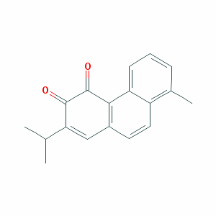 RS49MOL0070453α-hydroxytanshinoneⅡA44.930.440.53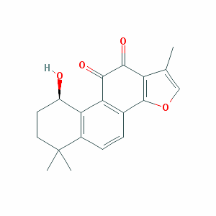 RS50MOL007048(E)-3-[2-(3,4-dihydroxyphenyl)-7-hydroxy-benzofuran-4-yl]acrylic acid48.240.310.18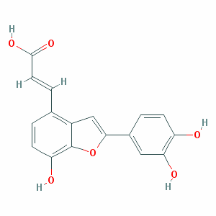 RS51MOL0070494-methylenemiltirone34.350.231.25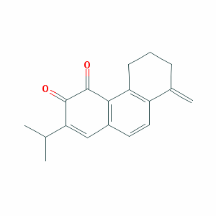 RS52MOL0070502-(4-hydroxy-3-methoxyphenyl)-5-(3-hydroxypropyl)-7-methoxy-3-benzofurancarboxaldehyde62.780.400.35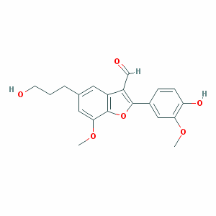 RS53MOL007058Formyltanshinone73.440.420.54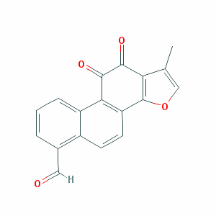 RS54MOL0070593-beta-Hydroxymethyllenetanshiquinone32.160.410.38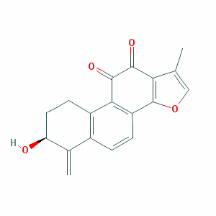 RS55MOL007061Methylenetanshinquinone37.070.361.03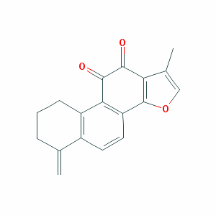 RS56MOL007064Przewalskin B110.320.440.34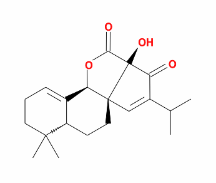 RS57MOL007068Przewaquinone B62.240.410.39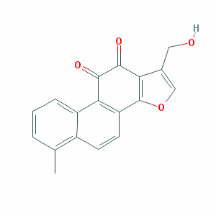 RS58MOL007069Przewaquinone C55.740.400.42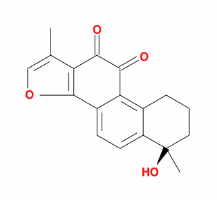 RS59MOL007077Sclareol43.670.210.84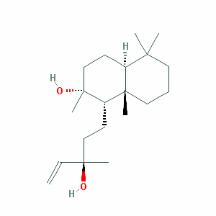 RS60MOL007079Tanshinaldehyde52.470.450.57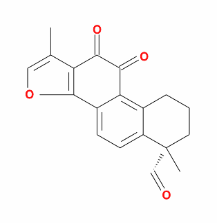 RS61MOL007081Danshenol B57.950.560.53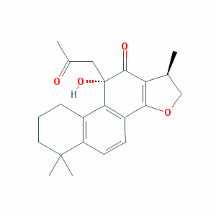 RS62MOL007082Danshenol A56.970.520.33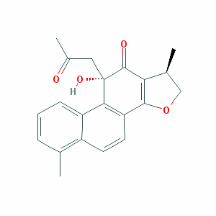 RS63MOL007085Salvilenone30.380.381.46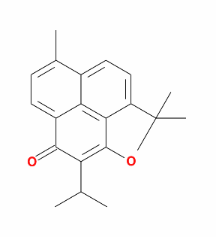 RS64MOL007088Cryptotanshinone52.340.400.95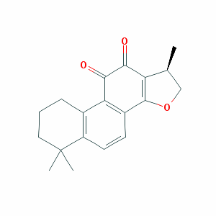 RS65MOL007093Dan-shexinkum d38.880.550.67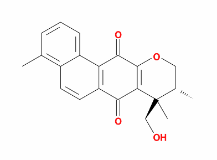 RS66MOL007094Danshenspiroketallactone50.430.310.88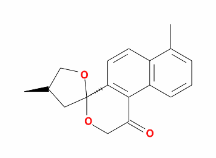 RS67MOL007098Deoxyneocryptotanshinone49.400.290.85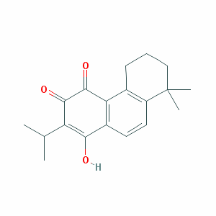 RS68MOL007100Dihydrotanshinlactone38.680.321.26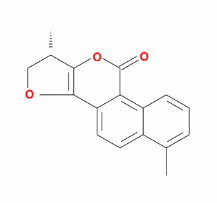 RS69MOL007101DihydrotanshinoneⅠ45.040.360.95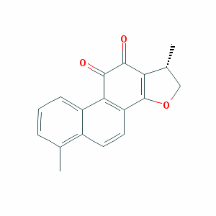 RS70MOL007105Epidanshenspiroketallactone68.270.310.90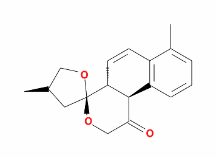 RS71MOL007107C0909236.070.251.63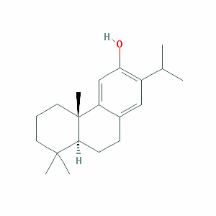 RS72MOL007108Isocryptotanshi-none54.980.390.93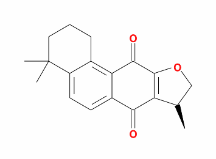 RS73MOL007111Isotanshinone II49.920.401.03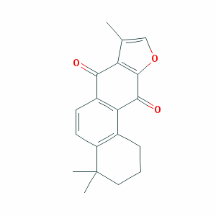 RS74MOL007115Manool45.040.201.28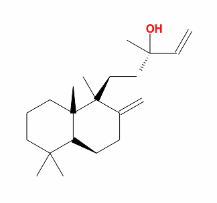 RS75MOL007118Microstegiol39.610.281.05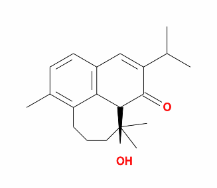 RS76MOL007119Miltionone Ⅰ49.680.320.35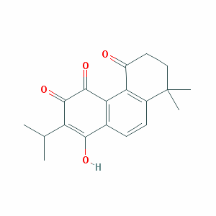 RS77MOL007120Miltionone Ⅱ71.030.440.62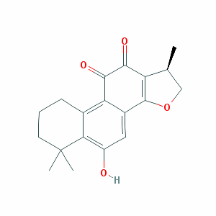 RS78MOL007121Miltipolone36.560.370.50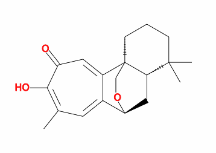 RS79MOL007122Miltirone38.760.251.23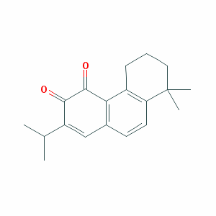 RS80MOL007123Miltirone Ⅱ44.950.240.04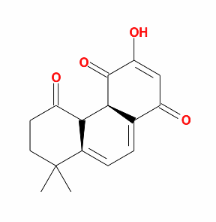 RS81MOL007124Neocryptotanshinone Ⅱ39.460.230.76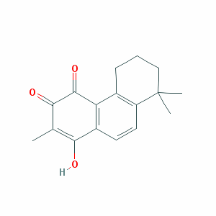 RS82MOL007125Neocryptotanshinone52.490.320.35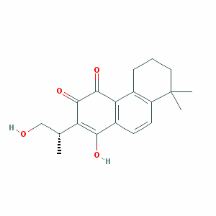 RS83MOL0071271-methyl-8,9-dihydro-7H-naphtho[5,6-g]benzofuran-6,10,11-trione34.720.370.50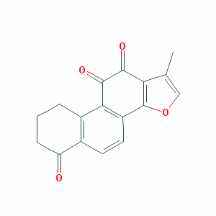 RS84MOL007130Prolithospermic acid64.370.310.10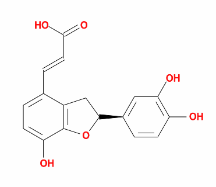 RS85MOL007134Danshensu36.910.06-0.27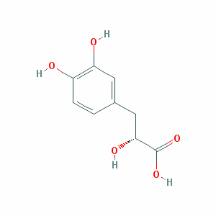 RS86MOL007143Salvilenone Ⅰ32.430.231.13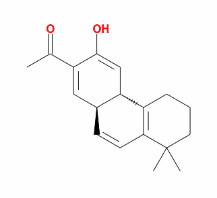 RS87MOL007145Salviolone31.720.241.04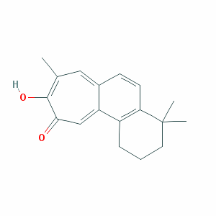 RS88MOL007149NSC 12242134.490.281.08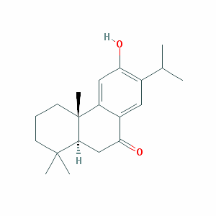 RS89MOL007150(6S)-6-hydroxy-1-methyl-6-methylol-8,9-dihydro-7H-naphtho[8,7-g]benzofuran-10,11-quinone75.390.460.03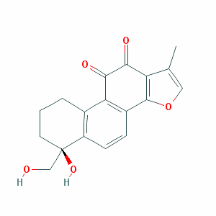 RS90MOL007151Tanshindiol B42.670.450.05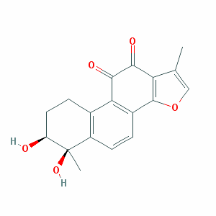 RS91MOL007154Tanshinone Ⅱa49.890.401.05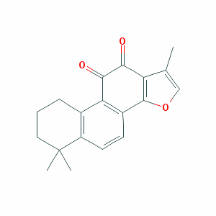 RS92MOL007155(6S)-6-(hydroxymethyl)-1,6-dimethyl-8,9-dihydro-7H-naphtho[8,7-g]benzofuran-10,11-dione65.260.450.44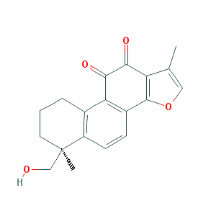 RS93MOL007156Tanshinone Ⅵ45.640.300.48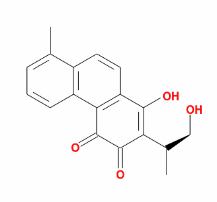 RSIDUniProtProtein namesGene namesOrganismT01Q9UNQ0 ATP-binding cassette sub-family G member 2ABCG2Homo sapiensT02P15309Prostatic acid phosphataseACPPHomo sapiensT03 P00326Alcohol dehydrogenase 1CADH1CHomo sapiensT04P35869Aryl hydrocarbon receptorAHRHomo sapiensT05 P15121Aldose reductaseAKR1B1Homo sapiensT06O60218Aldo-keto reductase family 1 member B10AKR1B10Homo sapiensT07P31749RAC-alpha serine/threonine-protein kinaseAKT1Homo sapiensT08P18054Arachidonate 12-lipoxygenase, 12S-typeALOX12Homo sapiensT09P09917Arachidonate 5-lipoxygenaseALOX5Homo sapiensT10P10275Androgen receptorARHomo sapiensT11Q07812Apoptosis regulator BAXBAXHomo sapiensT12P10415Apoptosis regulator Bcl-2BCL2Homo sapiensT13Q07817Bcl-2-like protein 1BCL2L1Homo sapiensT14O15392Baculoviral IAP repeat-containing protein 5BIRC5Homo sapiensT15P42574Caspase-3CASP3Homo sapiensT16Q14790 Caspase-8CASP8Homo sapiensT17P55211 Caspase-9CASP9Homo sapiensT18Q03135Caveolin-1CAV1Homo sapiensT19P13500C-C motif chemokine 2CCL2Homo sapiensT20P20248Cyclin-A2CCNA2Homo sapiensT21P14635G2/mitotic-specific cyclin-B1CCNB1Homo sapiensT22P24385G1/S-specific cyclin-D1CCND1Homo sapiensT23P06493Cell division control protein 2 homologCDK1Homo sapiensT24P24941Cell division protein kinase 2CDK2Homo sapiensT25P11802Cell division protein kinase 4CDK4Homo sapiensT26P38936 Cyclin-dependent kinase inhibitor 1CDKN1AHomo sapiensT27P42771Cyclin-dependent kinase inhibitor 2A, isoforms 1/2/3CDKN2AHomo sapiensT28O14757Serine/threonine-protein kinase Chk1CHEK1Homo sapiensT29O96017Serine/threonine-protein kinase Chk2CHEK2Homo sapiensT30O14493Claudin-4CLDN4Homo sapiensT31P02452Collagen alpha-1(I) chainCOL1A1Homo sapiensT32P02741C-reactive proteinCRPHomo sapiensT33P07339Cathepsin DCTSDHomo sapiensT34P10145Interleukin-8CXCL8Homo sapiensT35P11511Cytochrome P450 19A1CYP19A1Homo sapiensT36P04798Cytochrome P450 1A1CYP1A1Homo sapiensT37P05177Cytochrome P450 1A2CYP1A2Homo sapiensT38Q16678Cytochrome P450 1B1CYP1B1Homo sapiensT39P08684Cytochrome P450 3A4CYP3A4Homo sapiensT40P27487Dipeptidyl peptidase IVDPP4Homo sapiensT41Q01094Transcription factor E2F2E2F1Homo sapiensT42P01133Pro-epidermal growth factorEGFHomo sapiensT43P00533Epidermal growth factor receptorEGFRHomo sapiensT44P19419ETS domain-containing protein Elk-1ELK1Homo sapiensT45P04626Receptor tyrosine-protein kinase erbB-2ERBB2Homo sapiensT46P21860Receptor tyrosine-protein kinase erbB-3ERBB3Homo sapiensT47P03372Estrogen receptorESR1Homo sapiensT48Q92731Estrogen receptor betaESR2Homo sapiensT49P13726Tissue factorF3Homo sapiensT50P48023Tumor necrosis factor ligand superfamily member 6FASLGHomo sapiensT51P49327Fatty acid synthaseFASNHomo sapiensT52P05230Fibroblast growth factor 1FGF1Homo sapiensT53P09038Fibroblast growth factor 2FGF2Homo sapiensT54P17948Vascular endothelial growth factor receptor 1FLT1Homo sapiensT55P35916Vascular endothelial growth factor receptor 3FLT4Homo sapiensT56P01100Proto-oncogene c-FosFOSHomo sapiensT57P17302Gap junction alpha-1 proteinGJA1Homo sapiensT58P49841Glycogen synthase kinase-3 betaGSK3BHomo sapiensT59P09488Glutathione S-transferase Mu 1GSTM1Homo sapiensT60P09211Glutathione S-transferase PGSTP1Homo sapiensT61P14210Hepatocyte growth factor receptorHGFHomo sapiensT62Q16665Hypoxia-inducible factor 1-alphaHIF1AHomo sapiensT63P52789Hexokinase-2HK2Homo sapiensT64P040353-hydroxy-3-methylglutaryl-coenzyme A reductaseHMGCRHomo sapiensT65P09601Heme oxygenase 1HMOX1Homo sapiensT66Q9Y251Heparanase 8 kDa subunitHPSEHomo sapiensT67P07900Heat shock protein HSP 90HSP90AA1Homo sapiensT68P1102178 kDa glucose-regulated proteinHSPA5Homo sapiensT69P04792Heat shock protein beta-1HSPB1Homo sapiensT70P05362Intercellular adhesion molecule 1ICAM1Homo sapiensT71P01579Interferon gammaIFNGHomo sapiensT72P01344Insulin-like growth factor IIIGF2Homo sapiensT73P17936Insulin-like growth factor-binding protein 3IGFBP3Homo sapiensT74O14920Inhibitor of nuclear factor kappa-B kinase subunit betaIKBKBHomo sapiensT75P22301Interleukin-10IL10Homo sapiensT76P01584Interleukin-1 betaIL1BHomo sapiensT77P60568Interleukin-2IL2Homo sapiensT78P05112Interleukin-4IL4Homo sapiensT79P05231Interleukin-6IL6Homo sapiensT80P06213Insulin receptorINSRHomo sapiensT81P10914Interferon regulatory factor 1IRF1Homo sapiensT82P05412Transcription factor AP-1JUNHomo sapiensT83Q12809Potassium voltage-gated channel subfamily H member 2KCNH2Homo sapiensT84P35968Vascular endothelial growth factor receptor 2KDRHomo sapiensT85P09960Leukotriene A-4 hydrolaseLTA4HHomo sapiensT86P28482Mitogen-activated protein kinase 1MAPK1Homo sapiensT87Q16539Mitogen-activated protein kinase 14MAPK14Homo sapiensT88P45983Mitogen-activated protein kinase 8MAPK8Homo sapiensT89Q07820Induced myeloid leukemia cell differentiation protein Mcl-1MCL1Homo sapiensT90Q00987E3 ubiquitin-protein ligase Mdm2MDM2Homo sapiensT91O43451Maltase-glucoamylase, intestinalMGAMHomo sapiensT92P03956Interstitial collagenaseMMP1Homo sapiensT93P0825372 kDa type IV collagenaseMMP2Homo sapiensT94P08254Stromelysin-1MMP3Homo sapiensT95P14780Matrix metalloproteinase-9MMP9Homo sapiensT96P05164MyeloperoxidaseMPOHomo sapiensT97P01106Myc proto-oncogene proteinMYCHomo sapiensT98P21359NeurofibrominNF1Homo sapiensT99Q16236Nuclear factor erythroid 2-related factor 2NFE2L2Homo sapiensT100Q99801Homeobox protein Nkx-3.1NKX3-1Homo sapiensT101P35228Nitric oxide synthase, inducibleNOS2Homo sapiensT102P15559NAD(P)H dehydrogenase [quinone] 1NQO1Homo sapiensT103O75469Nuclear receptor subfamily 1 group I member 2NR1I2Homo sapiensT104P11926Ornithine decarboxylaseODC1Homo sapiensT105P09874Poly [ADP-ribose] polymerase 1PARP1Homo sapiensT106P12004Proliferating cell nuclear antigenPCNAHomo sapiensT107P06401Progesterone receptorPGRHomo sapiensT108P48736Phosphatidylinositol-4,5-bisphosphate 3-kinase catalytic subunit, gamma isoformPIK3CGHomo sapiensT109P11309Proto-oncogene serine/threonine-protein kinase Pim-1PIM1Homo sapiensT110P00749Urokinase-type plasminogen activatorPLAUHomo sapiensT111Q07869Peroxisome proliferator-activated receptor alphaPPARAHomo sapiensT112Q03181Peroxisome proliferator-activated receptor deltaPPARDHomo sapiensT113P37231Peroxisome proliferator-activated receptor gammaPPARGHomo sapiensT114P05771Protein kinase C beta typePRKCBHomo sapiensT115P07477Trypsin-1PRSS1Homo sapiensT116P60484Phosphatidylinositol-3,4,5-trisphosphate 3-phosphatase and dual-specificity protein phosphatase PTENPTENHomo sapiensT117P43115Prostaglandin E2 receptor EP3 subtypePTGER3Homo sapiensT118P23219Prostaglandin G/H synthase 1PTGS1Homo sapiensT119P35354Prostaglandin G/H synthase 2PTGS2Homo sapiensT120P04049RAF proto-oncogene serine/threonine-protein kinaseRAF1Homo sapiensT121Q9NS23Ras association domain-containing protein 1RASSF1Homo sapiensT122P06400Retinoblastoma-associated proteinRB1Homo sapiensT123Q04206Transcription factor p65RELAHomo sapiensT124Q13950Runt-related transcription factor 2RUNX2Homo sapiensT125P19793Retinoic acid receptor RXR-alphaRXRAHomo sapiensT126P28702Retinoic acid receptor RXR-betaRXRBHomo sapiensT127P05121Plasminogen activator inhibitor 1SERPINE1Homo sapiensT128Q96EB6NAD-dependent deacetylase sirtuin-1SIRT1Homo sapiensT129P03973AntileukoproteinaseSLPIHomo sapiensT130P00441Superoxide dismutase [Cu-Zn]SOD1Homo sapiensT131P10451OsteopontinSPP1Homo sapiensT132P12931Proto-oncogene tyrosine-protein kinase SrcSRCHomo sapiensT133P42224Signal transducer and activator of transcription 1-alpha/betaSTAT1Homo sapiensT134P40763 Signal transducer and activator of transcription 3STAT3Homo sapiensT135P01137Transforming growth factor beta-1TGFB1Homo sapiensT136P07204ThrombomodulinTHBDHomo sapiensT137P01033 Metalloproteinase inhibitor 1TIMP1Homo sapiensT138Q9NR96 Toll-like receptor 9TLR9Homo sapiensT139P01375Tumor necrosis factorTNFHomo sapiensT140P11387DNA topoisomerase 1TOP1Homo sapiensT141P11388DNA topoisomerase 2-alphaTOP2AHomo sapiensT142P04637Cellular tumor antigen p53TP53Homo sapiensT143P15692Vascular endothelial growth factor AVEGFAHomo sapiensT144P47989Xanthine dehydrogenase/oxidaseXDHHomo sapiensT145P98170Baculoviral IAP repeat-containing protein 4XIAPHomo sapiensT146P07947Tyrosine-protein kinase YesYES1Homo sapiensGO IDTermCountPValueFDRGO:0045944positive regulation of transcription from RNA polymerase II promoter484.35E-237.66E-20GO:0043066negative regulation of apoptotic process395.03E-278.86E-24GO:0045893positive regulation of transcription, DNA-templated394.54E-257.99E-22GO:0008284positive regulation of cell proliferation352.99E-225.27E-19GO:0007165signal transduction314.88E-088.58E-05GO:0042493response to drug303.01E-225.30E-19GO:0010628positive regulation of gene expression271.96E-203.46E-17GO:0006915apoptotic process261.70E-112.99E-08GO:0000122negative regulation of transcription from RNA polymerase II promoter232.39E-074.21E-04GO:0007568aging202.28E-163.89E-13GO:0043065positive regulation of apoptotic process201.28E-112.25E-08GO:0008285negative regulation of cell proliferation201.44E-092.53E-06GO:0045892negative regulation of transcription, DNA-templated206.02E-081.06E-04GO:0001525angiogenesis197.81E-131.37E-09GO:0006954inflammatory response194.72E-098.31E-06GO:0071456cellular response to hypoxia185.33E-189.37E-15GO:0045766positive regulation of angiogenesis181.29E-162.00E-13GO:0008283cell proliferation181.81E-083.19E-05GO:0006468protein phosphorylation172.10E-060.003686GO:0001934positive regulation of protein phosphorylation162.71E-134.77E-10GO:0001666response to hypoxia162.33E-114.09E-08GO:0000165MAPK cascade168.27E-091.45E-05GO:0032355response to estradiol154.10E-147.21E-11GO:0071222cellular response to lipopolysaccharide158.95E-131.58E-09GO:0070374positive regulation of ERK1 and ERK2 cascade153.52E-106.19E-07GO:0006974cellular response to DNA damage stimulus153.38E-095.95E-06TermPathwaysCountPvalueFDRhsa05200Pathways in cancer585.71E-367.20E-33hsa04151PI3K-Akt signaling pathway373.03E-173.82E-14hsa04010MAPK signaling pathway247.32E-109.24E-07hsa04014Ras signaling pathway234.16E-105.25E-07hsa04068FoxO signaling pathway229.91E-141.25E-10hsa04066HIF-1 signaling pathway211.99E-152.52E-12hsa04668TNF signaling pathway191.60E-122.02E-09hsa04115p53 signaling pathway186.05E-157.56E-12hsa04110Cell cycle182.38E-103.00E-07hsa05202Transcriptional misregulation in cancer182.72E-083.43E-05hsa04060Cytokine-cytokine receptor interaction182.52E-060.003174625hsa04620Toll-like receptor signaling pathway171.91E-102.41E-07hsa04015Rap1 signaling pathway173.43E-060.004325218hsa04012ErbB signaling pathway161.04E-101.31E-07hsa04660T cell receptor signaling pathway161.23E-091.55E-06hsa04210Apoptosis141.50E-101.89E-07hsa04915Estrogen signaling pathway134.83E-076.09E-04hsa04621NOD-like receptor signaling pathway127.07E-098.92E-06hsa04370VEGF signaling pathway122.23E-082.82E-05hsa05230Central carbon metabolism in cancer114.11E-075.19E-04hsa04064NF-kappa B signaling pathway117.37E-060.009296675